LEOPARD LS70/10РУКОВОДСТВО ПОЛЬЗОВАТЕЛЯАвтомобильная охранная система Leopard LS70/10 сконструирована для обеспечения комплексной охраны Вашего автомобиля на стоянке и в пути.В режиме охраны на стоянке тревожное оповещение будет включено в случае открывания любой двери, капота и багажника автомобиля, а также при срабатывании датчика удара, входящего в комплект охранной системы. При попытке в режиме охраны включить зажигание, электрические цепи управления двигателем будут заблокированы. Если Вы дополнительно установите датчик объема, LS70/10 будет контролировать внутренний объем салона и пространство около автомобиля.Для охраны автомобиля в пути предусмотрена автоматическая противоразбойная функция Anti Hi-Jack, и режим пассивного иммобилайзера для блокировки двигателя при кратковременных остановках..Если Вы хотите повысить секретность управления охранной системой, мы советуем Вам включить программно функцию кодового подтверждения снятия с охраны и кодированное отключение пассивного иммобилайзера..Для предотвращения несанкционированного доступа в систему предусмотрена защита кода радиокоманд на базе технологии кодирования KeeLoq(tm), успешно противостоящая попыткам перехвата кодов с помощью код-граббера, встроенная функция антисканирования, запрещающая отключение сигнализации простым подбором случайных кодов ифункция памяти состояний, не позволяющая обезвредить стоящую на охране сигнализацию просто сняв и надев клемму автомобильного аккумулятора, так как в этом случае включится тревога и сохранится блокировка двигателя.Прерывание и восстановление питания при отключенной охране не вызовет срабатывания сигнализации, чтобы не создавать трудностей, например, при ремонте.Если питание было отключено, когда сигнализация находилась в режиме Valet, то последующая его подача вернет сигнализацию в это же состояние.Во избежание запирания ключей внутри автомобиля, при восстановлении питания от автомобильного аккумулятора не происходит изменения состояния дверных замков.Избежать ложных тревог позволит функция обхода неисправной зоны, которая отключит неисправный датчик до конца цикла охраны, если он вызвал включение тревоги 8 раз.Все остальные контролируемые зоны и блокировки останутся включенными.Программируемая функция учета задержки салонного света дает возможность использовать LS70/10 на любых типах автомобилей.Для повышения охранных свойств системы и удобства пользования автомобилем LS70/10 оснащена дополнительными каналами:для управления электрическим замком багажника;для отдельного отпирания двери водителя;программируемого выхода, позволяющего выбрать одну из трех возможных опций:- закрывание стекол при постановке на охрану,- организация внешней нормально-разомкнутой блокировки двигателя,- включение наружного освещения при снятии с охраны.Брелок дистанционного управления сигнализацией.Представляет собой миниатюрный радио передатчик, питающийся от 2-х 3 вольтовых литиевых батареек CR1616, которых хватает примерно на 1 год эксплуатации. Существенное снижение дальности приема системой команд передатчика говорит о необходимости замены элементов питания. На брелоке расположены две кнопки управления и индикаторный светодиод. При нажатии на любую из кнопок передатчик формирует и передает специальную кодированную команду, которая меняется при каждом новом нажатии на кнопки, предотвращая таким образом возможность перехвата кода Вашей сигнализации код-граббером.Таблица команд.кратковременно нажать один раз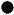 3 сек. нажать и удерживать кнопку в нажатом состоянии не менее 3 секунд1 2 3 последовательность нажатия кнопокСветодиодная индикация состояний системы.НЕОБХОДИМАЯ ИНФОРМАЦИЯPIN код.Для повышения секретности управления сигнализацией в LS70/10 предусмотрена возможность использования персонального кода (PIN кода) для аварийного отключения сигнализации, входа в режим программирования дополнительных брелоков и пользовательских функций, отключения противоразбойной функции Anti Hi-Jack, а также для отключения режима иммобилайзера и подтверждения снятия системы с охраны, если программно выбраны соответствующие функции.PIN код состоит из двух цифр и может быть установлен в интервале от 11 до 99. При изготовлении системы в нее записывается код равный 11, однако, мы рекомендуем после установки системы задать другое значение PIN кода (как это сделать, прочтите в разделе «Программирование»). Это позволит Вам обезопасить свою охранную систему от несанкционированного снятия с охраны.Для ввода PIN кода используется светодиод и ключ зажигания.ВНИМАНИЕ! Если PIN-код дважды введен неправильно система на 2 минуты блокирует прием кода. Светодиод мигает двойными вспышками.Аварийное отключение сигнализации.В случае если брелок сигнализации отсутствует или неисправен, для снятия системы с охраны откройте дверь ключом, при этом включится тревога, сядьте в автомобиль, трижды в течение 7 секунд включите зажигание и оставьте его включенным. Светодиод системы выдаст быструю серию вспышек, затем начнет равномерно мигать с частотой примерно один раз в секунду. Отсчитав количество вспышек равное первой цифре PIN-кода, выключите зажигание и снова включите. После быстрой серии вспышек светодиод снова будет мигать с частотой 1 раз в секунду. Отсчитав количество вспышек равное второй цифре, выключите зажигание. Система снимется с охраны.ПРАВИЛА ПОЛЬЗОВАНИЯУправление основными режимами охраныПостановка на охрану.Чтобы поставит сигнализацию на охрану надо при выключенном зажигании нажать кнопку 1 брелока, если все двери, капот и багажник закрыты, сирена подаст один звуковой сигнал и фонари мигнут один раз. Светодиод системы начнет медленно мигать, дверные замки закроются (если автомобиль оборудован приводами блокировки замков). Если какая-либо из дверей, капот или багажник окажутся незакрытыми последуют три звуковых сигнала и фонари мигнут три раза.Охрана.В режиме охраны сигнализация контролирует состояние всех имеющихся концевых выключателей дверей, капота, багажника, включение зажигания, и состояние датчика удара, а так же, если дополнительно установлены, датчика объема и др.. Кроме того, в режиме охраны блокируется запуск двигателя. При нарушении какой-либо из зон охраны, включается 30 секундный режим тревоги.Тревога.Если режим тревоги включился, то сирена будет звучать, а сигнальные фонари мигать в течение 30 секунд или до отключения их кнопкой 1 брелока.При срабатывании предупредительной зоны датчика удара или внешней зоны дополнительного датчика, прозвучит короткая трель сирены.Снятие с охраны.Для снятия сигнализации с охраны надо нажать кнопку 1 брелока, Вы услышите 2 звуковых сигнала, и дважды мигнут сигнальные фонари. Светодиод погаснет, дверные замки откроются (если автомобиль оборудован приводами блокировки замков). Если в период охраны включался режим тревоги, то при снятии с охраны последуют четыре звуковых сигнала и фонари мигнут четыре раза.Паника.Если при выключенном зажигании нажать и удерживать в течение 3 сек. кнопку 1 включится сирена и сигнальные фонари. Повторное нажатие на кнопку 1 отключает режим. Включение и последующее выключение Паники не изменяет состояния системы, то есть она останется в охране, если находилась в этом режиме двери, при этом, останутся запертыми, если же режим охраны был отключен и замки дверей открыты, постановки на охрану и запирания дверей не произойдет.Тихая постановка на охрану.Когда необходимо поставить сигнализацию на охрану без звукового подтверждения, чтобы не беспокоить окружающих звуками сирены, нажмите кнопку 2, перед тем как нажмете кнопку 1. Выполнение команд в этом случае будет подтверждено только световыми сигналами. В остальном режимы полностью аналогичны постановке и снятию со звуковым подтверждением. При тихой постановке на охрану звуковое предупреждение о незакрытых дверях, капоте и багажнике сохраняется, поэтому нет опасности, что Вы оставите свой автомобиль незапертым.Постановка на охрану с отключенными датчиками.Нажав при постановке на охрану кнопку 1 дважды, Вы отключите салонные датчики, это может потребоваться в случае, когда, например, в салоне автомобиля остаются пассажиры или животные.При парковке автомобиля в оживленных местах может пригодиться режим отключения предупредительной зоны датчика, который позволит избежать постоянного «чириканья» сирены, сохраняя при этом полноценный режим охраны. Для включения режима нажмите кнопку 2 сразу после кнопки 1.Для постановки на охрану с полностью или частично отключенными датчиками без звукового подтверждения нажмите кнопки в последовательности 2-1-1 или 2-1-2 соответственно.Использование дополнительных охранных функцийКодовое подтверждение снятия с охраны.Функция может быть включена программированием.Для повышения защитных свойств и секретности управления Leopard LS70/10 оснащен специальной функцией для подтверждения того, что система снята с охраны ее владельцем. Ввод кода осуществляется с брелока, по следующей процедуре:Снять сигнализацию с охраны обычным путем, нажав кнопку 1 брелока.Замки дверей откроются, можно открыть двери и сесть в автомобиль, но двигатель останется заблокированным, светодиод системы будет быстро мигать. 
ПРИМЕЧАНИЕ: Если двери не открывались, то сигнализация вернется в режим охраны через 30 секунд.Код необходимо ввести в течение 15 секунд после открывания двери, для чего нажать кнопку 1 брелока число раз равное первой цифре кода, затем кнопку 2 число раз равное второй цифре кода, после чего нажать обе кнопки одновременно для подтверждения окончания ввода. Если код введен правильно, система подтвердит это звуковым сигналом и отключит блокировку двигателя, светодиод погаснет.Если в течение 15 секунд после открывания двери код не введен или дважды введен неверно, включится 30 секундный режим тревоги, в течение которого ввод кода и прием команд брелока заблокирован. По окончании тревоги снова можно вводить код в течение 15 секунд.Автоматическая перепостановка на охрану (защита от случайного нажатия).Функция может быть программно отключена.Если в течение 30 сек. после снятия с охраны не открывалась ни одна из дверей, капот или багажник, а также не включалось зажигание, система автоматически вернется в режим охраны.Двушаговое снятие с охраны.Если включилась тревога, то нажав на кнопку 1 один раз Вы только выключите сирену и сигнальные фонари (в случае, если причина тревоги устранена, т.е., например, закрыта открытая дверь или датчик удара перестал срабатывать). Если же причина, вызвавшая тревогу, сохраняется, для ее отключения требуется повторное нажатие на кнопку. Для полного отключения охраны нажмите на кнопку еще раз, после того как выключите тревогу.Автопостановка.Функция может быть включена или выключена программированием.Если функция включена, то после выключения зажигания, открывания и закрывания двери индикаторные фонари мигнут два раза, а светодиод начнет быстро мигать. Если в течение 30 секунд после этого все двери, а также капот и багажник останутся закрытыми, сигнализация встанет на охрану, не запирая дверей.Автоматическое запирание дверей при включении зажигания.Через 5 сек. после включения зажигания автоматически запираются электрические замки дверей, при выключении зажигания замки немедленно отпираются. Если в течение этих 5 сек. какая-либо из дверей окажется открытой, то автоматического запирания не произойдет во избежание запирания ключей внутри автомобиля.Функция может быть отключена при установке.Дистанционное управление центральным замком.При включенном зажигании замки дверей автомобиля могут быть в любой момент заперты или открыты нажатием кнопки 1 брелока.Режим пассивного иммобилайзера.Режим включается и выключается программированиемЕсли режим программно включен, то при открывании двери после выключения зажигании включится блокировка двигателя, светодиод будет мигать двойными вспышками. Никакие другие зоны охраны в этом случае активизироваться не будут, замки дверей не запираются.Для отключения иммобилайзера нажмите, при включенном зажигании, кнопку 1 брелока. Вы можете также установить кодированный режим отключения иммобилайзера, включив программно функцию 11 в таблице программирования. В этом случае для отключения иммобилайзера Вам нужно с помощью брелока, при включенном зажигании, ввести Ваш PIN код. Для ввода PIN кода нажмите кнопку 1 число раз равное первой цифре, кнопку 2 - число раз равное второй цифре, затем нажмите обе кнопки вместе для подтверждения окончания ввода кода.Если по каким-либо причинам Вы не можете воспользоваться брелоком для отключения иммобилайзера, введите PIN код, так же как при аварийном отключении.Если при попытке отключить иммобилайзер, дважды введен неправильный код, а также, если в течение 30 секунд после включения зажигания иммобилайзер не был отключен, на 30 секунд включится тревога, в этом случае отключить иммобилайзер можно будет отключить только после того, как закончится тревога.ВНИМАНИЕ! Если режим иммобилайзера включен, то блокировка двигателя будет сохранена и после снятия системы с охраны до того как иммобилайзер будет отключен выбранным способом.Anti Hi-Jack. Защита от разбойного нападения.Ваша охранная система оснащена специальной противоразбойной функцией Anti Hi-jack, которая включается и выключается программированием.Если функция программно включена, для ее активизации нажмите при закрытых дверях специальный выключатель, место установки которого обсудите с Вашим установщиком (в качестве выключателя можно использовать подходящий штатный выключатель автомобиля). После этого Anti Hi-jack будет включен при первом открывании и закрывании двери при включенном зажигании. Если Вы выключите зажигание до того, как была закрыта дверь, активизация Anti Hi-jack будет отменена до следующего нажатия выключателя.Чтобы активизация Anti Hi-jack не являлась помехой для движения автомобиля и у Вас была возможность спокойно отключить его, а также, чтобы не создавать опасной ситуации на дороге, противоугонная процедура проходит следующие этапы до момента включения полной тревоги и блокировки двигателя,:30 секундная пауза для ввода отключающего кода после закрывания двери при включенном зажигании последует один звуковой и один световой сигнал светодиод системы начнет медленно мигать, напоминая о том, что необходимо ввести отключающий код.Предупредительный режим. Если вы не ввели отключающий код во время 30 секундной паузы, в течение следующих 30 секунд система напомнит Вам об этом с помощью коротких звуковых сигналов и мигания сигнальных фонарей, светодиод, при этом, будет быстро мигать.Режим тревоги. По окончании этапов 1 и 2, если правильный отключающий код так и не был введен, система переходит в режим тревоги: включается полная звуковая и световая сигнализация, двигатель будет заблокирован сразу после выключения зажигания. Режим тревоги продолжается до тех пор, пока зажигание не будет выключено. После выключения зажигания сирена выключится, но фонари продолжат мигать. Мигание фонарей и блокировка двигателя сохранятся до полного отключения Anti Hi-jack.Для отключения Anti-Hi-Jack введите PIN код так же как при отключении режима иммобилайзера. Если код введен правильно, фонари мигнут два раза. Система вернется в режим отключенной охраны.ВНИМАНИЕ! Если активизирована противоугонная процедура Anti-Hi-Jack, выполнение системой любых команд пульта дистанционного управления, кроме ввода персонального отключающего кода, заблокировано.Функции диагностики.Предупреждение о неисправности.Если при постановке на охрану какая-либо дверь, капот или багажник окажутся незакрыты, Вы услышите 3 звуковых сигнала вместо одного и фонари мигнут 3 раза.Память тревог.В случае включения тревоги в период охраны, при снятии с охраны Вы услышите четыре звуковых сигнала вместо двух и фонари также мигнут четыре раза. Тремя сериями вспышек светодиода после включения зажигания система сообщит о причине вызвавшей тревогу:Специальные сервисные режимы.Учет задержки салонного света.Режим включается программированием.Если автомобиль имеет функцию задержки салонного света, и программно включен режим учета задержки, концевики дверей будут взяты под охрану только после того, как погаснет свет в салоне. Оповещение о не закрытых дверях при постановке на охрану в этом режиме отсутствует.Двушаговое отпирание дверейРежим включается программированием.При программно включенном режиме двушагового отпирания при снятии с охраны будет отпираться только дверь водителя. Для отпирания остальных дверей нажмите кнопку 1 повторно в течение 3 секунд.При включенном зажигании первым нажатием кнопки 1 будет открыта только водительская дверь. При необходимости отпереть пассажирские двери, нажмите кнопку 1 повторно в течение 3 секунд.Поиск автомобиля.Если в период, когда сигнализация стоит на охране или находится в Valet-режиме на 3 сек. нажать кнопку 2, сирена издаст один звуковой сигнал, и фонари мигнут шесть раз, обозначив место автомобиля на стоянке.Режим Valet.В этом режиме отключаются все охранные функции системы. Вы можете включить его, например, когда отдаете автомобиль на сервис, и тогда Вам не придется оставлять там брелок Вашей сигнализации. Это абсолютная гарантия от несанкционированной записи новых брелоков в память Вашей охранной системы.Для включения режима необходимо при отключенной охране и включенном зажигании одновременно на 3 сек. нажать кнопку 2 брелока, трижды мигнут сигнальные фонари, светодиод системы загорится в постоянном режиме. В Valet-режиме сохраняется возможность дистанционного управления центральным замком и дополнительными каналами. Повторное нажатие кнопки 2 при включенном зажигании возвращает систему в режим нормальной эксплуатации, о чем она сообщает тремя звуковыми сигналами.Для выхода из Valet-режима можно также использовать PIN-кодПрограммирование брелоков.В стандартный комплект Leopard LS70/10 входит 2 брелока однако сигнализация способна запомнить до 4 брелоков, и если у Вас возникла необходимость увеличить количество брелоков для управления Вашей охранной системой, Вы можете запрограммировать их используя следующую процедуру:При отключенной охране и закрытых дверях включить зажигание 3 раза в течение 7 секунд.Ввести установленный PIN-код.Выключить и включить зажигание. Если PIN-код введен правильно, система подаст двойной звуковой сигнал, подтверждающий вход в режим программирования брелоков.Нажать кнопку 1 на брелоке. Сирена подаст один звуковой сигнал, подтверждая запись кода брелока.Выключить зажигание и подождать 15 секунд, система подаст двойной звуковой сигнал, подтверждая выход из режима программирования брелоков.Программирование функций.Для того чтобы изменить значение PIN-кода, стереть из памяти системы ненужные Вам брелоки, изменить значение программируемых функций, необходимо, прежде всего, выполнить программирование брелоков, описанное выше, причем для этого можно использовать брелок, который уже известен системе. Затем выполнить следующую процедуру:Закончить программирование брелоков и включить зажигание.Введите номер программного переключателя, значение которого требуется изменить, нажав кнопку 1 число раз равное этому номеру.Текущее состояние функции отражается светодиодом системы, который горит, если функция включена и не горит, если выключена.Для изменения значения функции нажмите одновременно кнопки 1 и 2.При необходимости изменить значение других функций, нажмите кнопку 1 для перехода к следующим переключателям или кнопку 2 для возврата к предыдущим.Для выхода из режима программирования выключите зажигание и подождите 15 сек.Таблица программируемых функций.ИНСТРУКЦИЯ ПО УСТАНОВКЕВнимание! Эта часть инструкции предназначена только для профессиональных установщиков.Общие рекомендации.Перед началом установки отсоедините "-" клемму аккумулятора автомобиля.Центральный блок сигнализации устанавливается внутри салона вдали от источников влаги и нагрева. Антенну радиоприемника блока для достижения максимального радиуса приема сигналов брелоков следует располагать как можно выше, вдали от металлических панелей кузова и жгутов штатной электропроводки автомобиля. Изменять длину антенны не следует.Сирена устанавливается под капотом или в другом недоступном угонщику месте рупором вниз или в сторону. Место установки должно быть удалено от источников нагрева и защищено от попадания воды. В случае установки сирены с автономным питанием, необходимо обеспечить доступ к замку сервисного ключа.Концевые выключатели капота и багажника устанавливаются в защищенные от влаги места недоступные при закрытом капоте или багажнике.Датчик удара устанавливается в салоне автомобиля на металл кузова с помощью саморезов или приклеивается, как можно ближе к продольной оси автомобиля.Все силовые цепи должны быть защищены плавкими предохранителями на соответствующие токи.Технические характеристики.Назначение проводов центрального блока.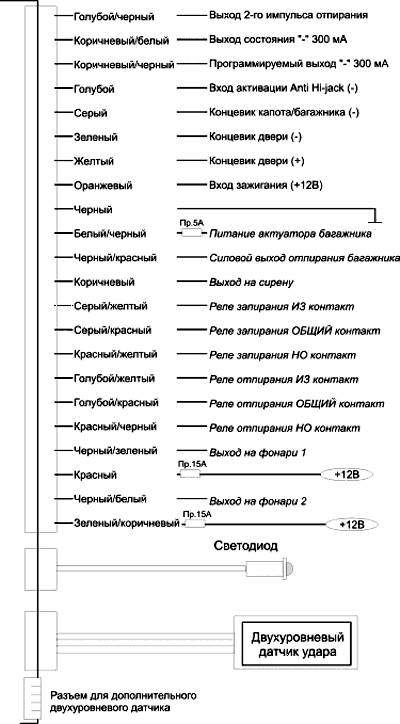 21.10.2005ФункцияКнопка 1Кнопка 2ПримечаниеПостановка на охрануЗажигание ВЫКЛ.Постановка на охрану с отключением датчиковЗажигание ВЫКЛ.Постановка на охрану с отключением предупредительной зоны датчиков2Зажигание ВЫКЛТихая постановка на охрану21Зажигание ВЫКЛ.Тихая постановка на охрану с отключением датчиков21Зажигание ВЫКЛ.Тихая постановка на охрану с отключением предупредительной зоны датчиков21 3Зажигание ВЫКЛСнятие с охраныЗажигание ВЫКЛ. Режим 2-шагового отпирания ВЫКЛ.Снятие с охраны с отпиранием только двери водителяЗажигание ВЫКЛ. Режим 2-шагового отпирания ВКЛ.Снятие с охраны с отпиранием всех дверейЗажигание ВЫКЛ. Режим 2-шагового отпирания ВКЛ.Тихое снятие с охраны21Зажигание ВЫКЛ, Режим 2-шагового отпирания ВЫКЛ.Тихое снятие с охраны с отпиранием только двери водителя21Зажигание ВЫКЛ. Режим 2-шагового отпирания ВКЛ.Тихое снятие с охраны с отпиранием всех дверей21Зажигание ВЫКЛ. Режим 2-шагового отпирания ВКЛ.Запирание дверейЗажигание ВКЛ. Пассивный иммобилайзер ОТКЛ.Отпирание дверейЗажигание ВКЛ. Режим 2-шагового отпирания ВЫКЛ.Отпирание двери водителяЗажигание ВКЛ. Режим 2-шагового отпирания ВКЛ.Отпирание всех дверейЗажигание ВКЛ. Режим 2-шагового отпирания ВКЛ.ПаникаЗcек.Зажигание ВЫКЛ.ПоискЗсекРежим охраны или VALET. Зажигание ВЫКЛОтпирание багажникаVALET-режимЗсек.Зажигание ВКЛ. Охрана ОТКЛ.Отключение пассивного иммобилайзераЗажигание ВКЛ. Режим кодированного отключения ВЫКЛ.Подтверждение ввода кодаЗажигание ВКЛ. Охрана отключена.Охрана включенамедленно мигаетОхрана отключенане горитЗадержка перед автопостановкойбыстро мигаетValet-режимгорит постоянноБлокировка ввода PIN-кодадвойные вспышкиРежим иммобилайзерадвойные вспышкиКоличество вспышек в серииВид датчика2Салонный датчик3Концевик двери "-" или "+"4Концевик капота/багажника5Зажигание№Функция переключателяЗаводская установкаСветодиод горитСветодиод не горит1Атопостановка на охрануВЫКЛ.ВКЛ.ВЫКЛ.2Автоматическая перепостановка на охрануВКЛ.ВКЛ.ВЫКЛ.3Запирание дверей при включении зажиганияВКЛ.ВКЛ.ВЫКЛ.4Активизация Anti Hi-jackВЫКЛ.ВКЛ.ВЫКЛ5Кодовое подтверждение снятия с охраныВЫКЛ.ВКЛ.ВЫКЛ6Длительность импульса центрального замка0,5 сек.0,5 сек.4 сек.7Двушаговое отпираниеВЫКЛ.ВКЛ.ВЫКЛ.8Учет задержки салонного светаВЫКЛ.ВКЛ.ВЫКЛ.9Звуковые сигналы подтвержденияВКЛ.ВКЛ.ВЫКЛ.10Пассивный иммобилайзерВЫКЛ.ВКЛ.ВЫКЛ.11Кодированного отключение иммобилайзераВЫКЛ.ВКЛ.ВЫКЛ.12Установка PIN-кода: Нажать одновременно обе кнопки для входа в режим установки кода. Сирена подаст один звуковой сигнал. После установки кода снова нажать обе кнопки для выхода из режима. Сирена подаст двойной звуковой сигнал.11Нажать кнопку 1 для установки первой цифрыНажать кнопку 2 для установки второй цифры13Назначение программируемого выхода Для изменения функции нажмите одновременно обе кнопки. Светодиод соответствующим количеством вспышек покажет номер функции. Изменение номера происходит в последовательности 1-2-3-1-... ит.д.Комфорт1. Комфорт 
2. НО блокировка 
3. 20 секундный импульс при снятии с охраны1. Комфорт 
2. НО блокировка 
3. 20 секундный импульс при снятии с охраны14Стирание кодов всех передатчиков кроме используемогоНажать обе кнопки одновременноНажать обе кнопки одновременно15Возврат к заводским установкамНажать обе кнопки одновременноНажать обе кнопки одновременноНапряжение питания10...15 ВПотребляемый ток в режиме охраны20 мАЧастота радиоканала433,92 МГцДиапазон рабочих температур-40...+85°СМаксимально допустимый токМаксимально допустимый ток- цепи блокировки двигателя30 А- цепей сигнальных фонарей10 А- цепей управления центральным замком15 АМаксимальный радиус действия брелока30 мNНазначение проводаЦвет проводаПримечание1Выход 2-го импульса отпиранияГолубой/черныйТолько при программном включении функции двушагового отпирания2Выход состоянияКоричневый/белый"-"300 мА при охране3Программируемый выход "-"300 мАКоричневый/черный1. Комфорт. 20 секундный импульс при постановке на охрану.
2. Выход для организации НС блокировки двигателя 
3.20 секундный импульс при снятии с охраны4Вход активизации Anti Hi-Jack "-"ГолубойУстановить дополнительный выключатель для подключения входа на "корпус" или подключить к подходящему штатному выключателю. Допускается подключение к концевику двери.5Концевик капот/багажник "-"Серый6Концевик двери "-"Зеленый7Концевик двери "+"Желтый8Вход зажиганияОранжевый+ 12В9КорпусЧерный10Питание актуатора отпирания багажникаБелый/черныйВстроенное реле11Силовой выход отпирания багажникаЧерный/красныйВстроенное реле12Выход на сиренуКоричневый+ 2А13Запирание НЗ контактСерый/желтыйВнутреннее реле14Запирание ОБЩ контактСерый/фасныйВнутреннее реле15Запирание НО контактКрасный/желтыйВнутреннее реле16Отпирание НЗ контактГолубой/желтыйВнутреннее реле17Отпирание ОБЩ контактГолубой/красны йВнутреннее реле18Отпирание НО контактКрасный/черныйВнутреннее реле19Выход на фонари 1Черный/зеленыйВнутреннее реле20Питание фонарейКрасный+ 12 В, Пр. 15А21Выход на фонари 2Черный/белыйВнутреннее реле22Питание блокаЗеленый/коричневый+ 12 В, Пр. 5А